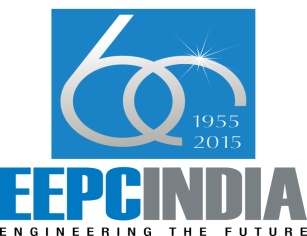 VISIT OF TEXTILE DELEGATIONTENTATIVE PROGRAMMES
12-16 October 2015DateActivitiesActivitiesRemarkRemarkOctober 11, 2015 (Sunday)October 11, 2015 (Sunday)October 11, 2015 (Sunday)October 11, 2015 (Sunday)October 11, 2015 (Sunday)Arrival of the delegates at HanoiArrival of the delegates at HanoiStay at Hotel Melia, 44 Ly Thuong Kiet Street, Hanoi, HANOI CITY 001235, Vietnam (Proposed_Stay at Hotel Melia, 44 Ly Thuong Kiet Street, Hanoi, HANOI CITY 001235, Vietnam (Proposed_October 12, 2015 (Monday)October 12, 2015 (Monday)October 12, 2015 (Monday)8.00-9.00Meeting with KPMGMeeting with KPMG9.15-10.00  Meeting with the Embassy of India Venue: 58-60 Trần Hưng Đạo, Hoàn Kiếm, Hà Nội, Vietnam(Other stakeholders like KPMG to join)Meeting with the Embassy of India Venue: 58-60 Trần Hưng Đạo, Hoàn Kiếm, Hà Nội, Vietnam(Other stakeholders like KPMG to join)TbcMeeting with Ministry of Industry and TradeNo. 54 Hai Ba Trung Str., HanoiMeeting with Ministry of Industry and TradeNo. 54 Hai Ba Trung Str., HanoitbcMeeting with Ministry of Planning & Investment
(Foreign Economic Relations Deptt. )
Hoàng Diệu, Quán Thánh, Ba Đình, Hà Nội, VietnamMeeting with Ministry of Planning & Investment
(Foreign Economic Relations Deptt. )
Hoàng Diệu, Quán Thánh, Ba Đình, Hà Nội, VietnamOctober 13, 2015October 13, 2015October 13, 2015Delegation to divide into 2 groupsDelegation to divide into 2 groupsDelegation to divide into 2 groupsDelegation to divide into 2 groupsTextileTextile MachineryTextile MachineryTextile Machinery7.30Depart for Ninh BinhMeeting with Vietnam Chamber of Commerce & Industry :To include leaders of Vietnam Garment and Textile Group  
Venue: 4th Floor, 9 Dao Duy Anh Str, HanoiTo be followed by B2B meetingsMeeting with Vietnam Chamber of Commerce & Industry :To include leaders of Vietnam Garment and Textile Group  
Venue: 4th Floor, 9 Dao Duy Anh Str, HanoiTo be followed by B2B meetingsMeeting with Vietnam Chamber of Commerce & Industry :To include leaders of Vietnam Garment and Textile Group  
Venue: 4th Floor, 9 Dao Duy Anh Str, HanoiTo be followed by B2B meetings9.00Arrive in Ninh Binh for meeting with H.E. Mr. Dinh Van Dien, Chairman of People’s Committee of Ninh Binh Meeting with Director of Phu Tho IZ and EZ Management Board
Venue: TBCMeeting with Director of Phu Tho IZ and EZ Management Board
Venue: TBCMeeting with Director of Phu Tho IZ and EZ Management Board
Venue: TBC10.00Visit to Phu Khanh and Phu Hai Industrial Parks in Ninh BinhMeeting with Director of Phu Tho IZ and EZ Management Board
Venue: TBCMeeting with Director of Phu Tho IZ and EZ Management Board
Venue: TBCMeeting with Director of Phu Tho IZ and EZ Management Board
Venue: TBC11.00Depart Ninh Binh for Nam DinhMeeting with Director of Phu Tho IZ and EZ Management Board
Venue: TBCMeeting with Director of Phu Tho IZ and EZ Management Board
Venue: TBCMeeting with Director of Phu Tho IZ and EZ Management Board
Venue: TBC12.00Arrive in Bao Minh Industrial Park in Nam DinhMeeting with Director of Phu Tho IZ and EZ Management Board
Venue: TBCMeeting with Director of Phu Tho IZ and EZ Management Board
Venue: TBCMeeting with Director of Phu Tho IZ and EZ Management Board
Venue: TBC14.00Meeting with Vice chairman of People’s Committee of Nam DinhBusiness Meeting organized joint by the Embassy of India, Ministry of Industry and Trade, VITAS, VCOSA
Venue: TBCBusiness Meeting organized joint by the Embassy of India, Ministry of Industry and Trade, VITAS, VCOSA
Venue: TBCBusiness Meeting organized joint by the Embassy of India, Ministry of Industry and Trade, VITAS, VCOSA
Venue: TBC15.00Depart Nam Dinh city for Rang Dong Industrial parkBusiness Meeting organized joint by the Embassy of India, Ministry of Industry and Trade, VITAS, VCOSA
Venue: TBCBusiness Meeting organized joint by the Embassy of India, Ministry of Industry and Trade, VITAS, VCOSA
Venue: TBCBusiness Meeting organized joint by the Embassy of India, Ministry of Industry and Trade, VITAS, VCOSA
Venue: TBC16.30Return to HanoiBusiness Meeting organized joint by the Embassy of India, Ministry of Industry and Trade, VITAS, VCOSA
Venue: TBCBusiness Meeting organized joint by the Embassy of India, Ministry of Industry and Trade, VITAS, VCOSA
Venue: TBCBusiness Meeting organized joint by the Embassy of India, Ministry of Industry and Trade, VITAS, VCOSA
Venue: TBC18.00Arrive in HanoiBusiness Meeting organized joint by the Embassy of India, Ministry of Industry and Trade, VITAS, VCOSA
Venue: TBCBusiness Meeting organized joint by the Embassy of India, Ministry of Industry and Trade, VITAS, VCOSA
Venue: TBCBusiness Meeting organized joint by the Embassy of India, Ministry of Industry and Trade, VITAS, VCOSA
Venue: TBCOctober 14, 2015 October 14, 2015 October 14, 2015 October 14, 2015 October 14, 2015 8.40Depart Hanoi for Hue vide VN 1541 Depart Hanoi for Hue vide VN 1541 Depart Hanoi for Hue vide VN 1541 9.50Arrive in Hue, to be received by Hue Dept of Planning and InvestmentArrive in Hue, to be received by Hue Dept of Planning and InvestmentArrive in Hue, to be received by Hue Dept of Planning and Investment10.00Visit to Industrial ParkVisit to Industrial ParkVisit to Industrial Park13.00Depart Hue for Hoi An, about 100 kilometers – 2 hrs journeyDepart Hue for Hoi An, about 100 kilometers – 2 hrs journeyDepart Hue for Hoi An, about 100 kilometers – 2 hrs journey16.00Officials from Quang Ngai VSIP and Dinh Vu Industrial Economic Zone Vietnam to make a presentation on investment opportunities in Economic Zones in their region. Venue to be decidedOfficials from Quang Ngai VSIP and Dinh Vu Industrial Economic Zone Vietnam to make a presentation on investment opportunities in Economic Zones in their region. Venue to be decidedOfficials from Quang Ngai VSIP and Dinh Vu Industrial Economic Zone Vietnam to make a presentation on investment opportunities in Economic Zones in their region. Venue to be decidedNighstay in Hoi AnNighstay in Hoi AnNighstay in Hoi AnOctober 15, 2015October 15, 2015October 15, 2015October 15, 2015October 15, 20157.00 Depart Hoi An for HO Chi Minh City (2 hrs time)Depart Hoi An for HO Chi Minh City (2 hrs time)Depart Hoi An for HO Chi Minh City (2 hrs time)10.00Meeting with Consul General of India in Ho Chi Minh CityMeeting with Consul General of India in Ho Chi Minh CityMeeting with Consul General of India in Ho Chi Minh City11.00-1400Organising BSM & catalogue show 
(in consultation with CGI, HCM city)-Welcome remarks by Mr. Vishvajit Sahay, JS, DHI & Leader of the delegation-PPT By EXIM Bank on EXIM Bank LOC to Vietnam-PPT by EEPC India on India-Vietnam Collaboration in Textile Machinery sector-PPT by TMMA- catalogue show & B2B meetings To be followed by lunch Venue: TBCOrganising BSM & catalogue show 
(in consultation with CGI, HCM city)-Welcome remarks by Mr. Vishvajit Sahay, JS, DHI & Leader of the delegation-PPT By EXIM Bank on EXIM Bank LOC to Vietnam-PPT by EEPC India on India-Vietnam Collaboration in Textile Machinery sector-PPT by TMMA- catalogue show & B2B meetings To be followed by lunch Venue: TBCOrganising BSM & catalogue show 
(in consultation with CGI, HCM city)-Welcome remarks by Mr. Vishvajit Sahay, JS, DHI & Leader of the delegation-PPT By EXIM Bank on EXIM Bank LOC to Vietnam-PPT by EEPC India on India-Vietnam Collaboration in Textile Machinery sector-PPT by TMMA- catalogue show & B2B meetings To be followed by lunch Venue: TBCOctober 16, 2015October 16, 2015October 16, 2015October 16, 201510.00Visit to Industrial Park 1 (to be decided in consultation with Indian consul in HCM city)Visit to Industrial Park 1 (to be decided in consultation with Indian consul in HCM city)Visit to Industrial Park 1 (to be decided in consultation with Indian consul in HCM city)13.00Visit to Industrial Park 1 (to be decided in consultation with Indian consul in HCM city)Visit to Industrial Park 1 (to be decided in consultation with Indian consul in HCM city)Visit to Industrial Park 1 (to be decided in consultation with Indian consul in HCM city)15.00Free time for follow up meeting etc. Free time for follow up meeting etc. Free time for follow up meeting etc. 